ПАМЯТКА   ТУРИСТА ПУТЕШЕСТВУЮЩЕГО НА 
ЛАЙНЕРАХ КРУИЗНОЙ КОМПАНИИ HOLLAND AMERICA LINEСкоро начнется ваше прекрасное путешествие - морской круиз на одном из великолепных круизных лайнеров компании – HOLLAND AMERICA LINE.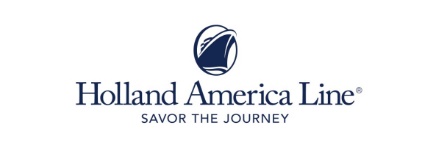 Рекомендуем Вам ознакомиться с необходимой информацией, которая поможет правильно собраться и удостовериться, что у Вас все готово для спокойного плавания. Надеемся, что данная информация будет Вам полезной, и Вы сможете в полной мере насладиться круизом.ДОКУМЕНТЫ В ДОРОГУПрежде чем отправиться в путешествие, проверьте наличие у Вас всех необходимых документов: паспорт с необходимыми визами, авиабилет, медицинская страховка, круизный ваучер; ваучеры на отели, трансферы и экскурсии.  Ручная кладь: Держите ваши документы, медикаменты, драгоценности, камеру, пленки, наличные деньги и другие ценные вещи в ручной клади, которая должна находиться все время при Вас. Медикаменты: Если Вы принимаете прописанные врачом медикаменты, убедитесь в том, что Вы взяли с собой достаточный запас на все время круиза. Держите их все время при себе и храните в оригинальном контейнере. Если Вы носите очки или контактные линзы, неплохо иметь при себе рецепт на случай необходимой замены. 
Необходимая одежда: Во время круиза Вам пригодится и повседневная, и вечерняя одежда. Рекомендации по одежде приведены далее.ТРЕБОВАНИЯ ПО ИДЕНТИФИКАЦИИ ЛИЧНОСТИ 
Иммиграционная форма: каждый пассажир должен заполнить эту форму до посадки. Форма прилагается к комплекту документов на круиз. Отсутствующая или неправильная информация может привести к отказу в посадке без компенсации. 
Паспорт: Ваш паспорт должен иметь срок действия как минимум 6 месяцев после окончания круиза. Просроченные паспорта не принимаются. 
Визы: Для посещения большинства стран необходимо заранее получить соответствующую визу(ы). За наличие необходимых для круиза виз несет ответственность непосредственно пассажир.ПАССАЖИРЫ МОЛОЖЕ 21 ГОДА 
Пассажиры моложе 21 года должны путешествовать в сопровождении родителя, опекуна или компаньона не моложе 25 лет; один взрослый компаньон может сопровождать не более 5 пассажиров моложе 21 года. Родители, опекуны и компаньоны несут ответственность за поведение на борту пассажиров моложе 21 года. Алкогольные напитки пассажирам моложе 21 года не продаются. 
Пассажиры моложе 18 лет допускаются в некоторые страны только в сопровождении обоих родителей либо должны иметь при себе нотариально заверенное разрешение родителя, который не сопровождает его в путешествии (или обоих родителей). Если один из родителей умер либо ребенок имеет только одного официального родителя, необходимо заранее получить соответствующую нотариально заверенную справку.ВАКЦИНАЦИЯ 
Свяжитесь, пожалуйста, с местным департаментом здравоохранения, чтобы уточнить, какие прививки требуются для посещения стран, входящих в расписание Вашего круиза. Неплохо в любом случае иметь при себе свидетельства о пройденных вакцинациях, так как требования по вакцинации могут меняться.ПАССАЖИРЫ С ИНВАЛИДНОСТЬЮ 
Мы пытаемся, в рамках возможного, удовлетворить все потребности пассажиров с ограниченными возможностями. На борту лайнеров Holland America Line оборудованы несколько кают специально для пассажиров на инвалидных колясках или специальных самокатах. 
Определенные виды трансферов (например, высадка на тендерах, трапы и т.п.) могут вызывать затруднения для пассажиров на инвалидных колясках или самокатах. Когда корабль не может подойти к пирсу, на берег пассажиров доставляют на небольших катерах, называемых тендерами. Людям с ограниченной двигательной активностью может оказаться сложно заходить на корабль или сходить с него по ступенчатым трапам, особенно при высадке на тендерах. 
Лицам с ограниченной двигательной активностью рекомендуется пользоваться инвалидными колясками при посадке и высадке. В некоторых ситуациях будет оказана помощь по переносу пассажира и коляски. Однако могут возникнуть ситуации, когда люди с ограниченной двигательной активностью не смогут выйти на берег в то время, когда бы им хотелось, либо не смогут сойти на берег в каких-либо портах вообще. В целях безопасности Капитан принимает решение о возможности высадки (со всей возможной оказываемой помощи) пассажиров с ограниченной двигательной активностью, принимая во внимание все факторы, включая, но не ограничиваясь, погодные условия, местоположение корабля, вес пассажира и т.п. Капитан предпримет все возможные меры для оказания помощи пассажирам. 
Пассажиры должны учитывать, что определенные трансферы и береговые экскурсии, организованные третьими сторонами, могут оказаться недоступными пассажирам с инвалидностью. И хотя мы принимаем все меры, чтобы избежать этого, но мы не можем гарантировать, что все наши партнеры в состоянии предоставить услуги, полностью доступные всем пассажирам с инвалидностью. За подробной информацией мы рекомендуем обратиться в экскурсионное бюро на борту. 
В ряде ситуаций (на борту и на берегу), когда пассажир с инвалидностью не соответствует определенным критериям безопасности или другим критериям, даже с учетом оказываемой помощи, мы можем счесть необходимым попросить пассажира забронировать альтернативные услуги. Пассажиры, которые не могут самостоятельно удовлетворять свои базовые потребности (одеваться, есть, передвигаться и т.д.) должны путешествовать с компаньоном. Пассажиры должны уведомить нас о любых своих специальных медицинских, физических и других потребностях как можно раньше. 
Инвалидные коляски: В силу ограниченного количества инвалидных колясок, имеющихся на борту, пассажирам, нуждающимся в инвалидной коляске, следует взять ее с собой, а не рассчитывать на ее наличие на борту. Инвалидные коляски и самокаты должны храниться в каюте. Инвалидные коляски, имеющиеся на борту, подлежат использованию только на борту, их не разрешается вывозить с корабля. 
Кислород: Пассажиры, постоянно нуждающиеся в кислороде в силу хронических состояний, должны самостоятельно позаботиться об этом до начала путешествия. Рекомендуется взять с собой адрес обслуживающей компании и контакты ее представительств / партнеров в других странах, если таковые есть.ЖИВОТНЫЕ 
За исключением специально обученных собак-поводырей, животные на борт кораблей не допускаются. Если Вы планируете взять с собой собаку-поводыря, Вам необходимо заранее предупредить Holland America Line об этом, а также взять с собой медицинские документы, подтверждающие здоровье животного.АЛКОГОЛЬНЫЕ НАПИТКИ 
За исключением вина и шампанского, алкогольные напитки, приобретенные в магазинах на борту или на берегу, не разрешается употреблять на корабле. Бутылки и контейнеры будут помещены в сейф и доставлены в Вашу каюту в последний день Вашего круиза. Магазины на борту предлагают алкогольные напитки по ценам duty free, которые Вы можете приобрести, чтобы увезти с собой домой. Эти покупки также будут доставлены в Вашу каюту в последний день круиза. Если Вы принесете с собой в бар или ресторан вино или шампанское, с Вас будет взыскана пошлина за употребление напитков на борту. 
Служба доставки пищи в каюту предлагает алкогольные напитки по сниженным ценам для употребления в каюте.ПОЛИТИКА В ОТНОШЕНИИ БАГАЖА И СОВЕТЫ ПО УПАКОВКЕ 
Страхование: Мы стараемся обращаться с вашим багажом как можно более бережно, но Holland America не может гарантировать, что не возникнет ситуаций с потерей или повреждением Вашего багажа. С этой целью мы предлагаем Вам заранее оформить страхование багажа. За дополнительной информацией обратитесь, пожалуйста, к Вашему туристическому агентству. 
Ограничения: Авиакомпании и наземные транспортные компании могут налагать ограничения на количество багажа, за превышение которых придется платить дополнительные пошлины. Вы должны следовать этим правилам, поэтому учитывайте их при упаковке вещей. 
Багажные бирки: Ваши багажные бирки будут доставлены Вам вместе с круизными документами. Необходимо заполнить бирки в соответствии с Вашими документами и прикрепить их к багажу перед тем, как передать багаж в распоряжение Holland America Line перед началом первой оказываемой услуги. В целях безопасности багаж, не снабженный соответствующими багажными бирками, не может быть погружен на борт. 
Советы по упаковке: Holland America рекомендует пользоваться чемоданами с жесткими стенками, предпочтительно без одежных вешалок, закрепленных сверху. Мы также рекомендуем помещать вещи в прозрачные пластиковые пакеты, чтобы минимизировать риск досмотра службами безопасности в аэропорту после просвечивания. Поместите обувь поверх остальных вещей. Убедитесь, что весь Ваш багаж снабжен бирками с Вашим именем и контактной информацией. 
ВАЖНО: Не упаковывайте паспорт, медикаменты, авиабилеты и круизные билеты в багаж. Держите их всегда при себе. Мы также рекомендуем поместить в ручную кладь такие вещи, как скоропортящиеся предметы, медикаменты, жидкости, наличные, кредитные или дебитные карты, драгоценности, золото, серебро и другие аналогичные ценности, ценные бумаги, финансовые документы, другие важные деловые документы, компьютеры, мобильные телефоны, камеры, слуховые аппараты, электрические инвалидные коляски, самокаты, другое видео- и электронное оборудование, бинокли, пленки, видеокассеты, компьютерные диски, аудио-диски и кассеты. Помните, что зарегистрированный багаж не всегда находится в Вашем распоряжении. Holland America не несет ответственности за вышеперечисленные вещи. Если Holland America по какой-либо причине несет ответственность за потерю. Повреждение или задержку доставки Вашего имущества, сумма ответственности Holland America не превышает 100 долларов США (600 долларов США в отношении пассажиров, купивших программу защиты от невыезда), если только Вы не указали письменно истинную стоимость Вашего имущества и не уплатили Holland America до начала Вашего путешествия сумму, равную 1% от указанной стоимости за вычетом 100 или 600 долларов США, соответственно. В этом случае сумма ответственности Holland America возрастает до указанной Вами стоимости. 
Обратитесь в бюро информации на борту сразу же после посадки, заполните необходимые формы и оплатите пошлину; ваш багаж при этом должен находиться при Вас. 
Медикаменты: Прописанные Вам медикаменты должны находиться в ручной клади. Убедитесь, что Вы взяли с собой достаточный запас и что все медикаменты лежат в оригинальных упаковках. Разумно будет взять с собой список медикаментов на случай их потери. Список должен содержать название лекарства, прописанную дозу и время приема. В случае срочной необходимости Holland America поможет получить рецепты, однако учтите, что за это взимается дополнительная плата.ОДЕЖДА 
Правильно подобранная одежда способна существенно повысить степень удовольствия от круиза. Прежде всего, одежда предназначена для Вашего комфорта. Дневная жизнь на борту корабля и в портах захода требует повседневной одежды. Возьмите с собой все, в чем Вам наиболее удобно: спортивную одежду, шорты, сарафаны, слаксы и т.п. Теплый климат предполагает одежду из легких, дышащих тканей. Для прохладного климата мы рекомендуем одежду, которую можно надевать одну на другую, а также, возможно, дождевик, зонт и перчатки. 
Возьмите с собой купальный костюм: на всех наших кораблях оборудованы бассейны и джакузи. Вы можете взять с собой несколько купальных костюмов, если планируете проводить большую часть времени в воде или около нее. Мы просим Вас надевать обувь и что-либо поверх купального костюма, когда Вы входите во внутренние помещения корабля. Если Вы хотите бегать трусцой по открытой палубе или заниматься в фитнес-центре, возьмите спортивный костюм. 
Возьмите с собой удобную обувь для прогулок по берегу и сандалии или обувь на резиновой подошве для прогулок по палубе. 
Вечерняя одежда делится на три категории. Каждый вечер в вашу каюту будут приносить программу на следующий день, где будет прописана рекомендация по стилю одежды на завтрашний вечер. 
Casual (повседневный стиль) обозначает удобную одежду, однако футболки, джинсы, купальные костюмы, открытые топы и шорты недопустимы в ресторане, на шведском столе и в общественных зонах в вечерние часы. В Вашем круизе планируется 9 вечеров Casual 
Informal (полуформальный стиль) подразумевает платье или брючный костюм для женщин и пиджак для мужчин (галстук не обязателен). В Вашем круизе планируется 3 вечера Informal 
В праздничные вечера, обозначенные как formal (формальный стиль), женщины обычно надевают коктейльные или вечерние платья, а мужчины – темные костюмы или смокинги. В Вашем круизе планируется 4 формальных вечера в неделю. (Мужчины! Хотя темный костюм или смокинг рекомендованы для формальных вечеров, они, естественно, не являются обязательными. Вы можете надеть пиджак и галстук). Формальную одежду для мужчин и женщин можно заранее заказать. Позвоните в компанию CruiseLine Formalwear по телефону +1-800-551-5091 – и Ваш заказ будет ждать Вас в Вашей каюте по прибытии на борт. 
Чтобы соответствовать Вашим спутникам по круизу, Holland America просит Вас соблюдать рекомендованный стиль одежды в течение всего вечера. 
Все каюты оборудованы электрическими розетками 110 и 220 В.  В каютах имеются также фены. 
В целях безопасности мы просим Вас не гладить вещи в каюте. Гладильное оборудование установлено в прачечных самообслуживания на всех кораблях, кроме Oosterdam, Westerdam, Zuiderdam и Noordam. Кроме того, Вы можете воспользоваться услугами прачечной / химчистки на всех кораблях.ПОДГОТОВКА К ПОЛЕТУ 
Так как авиакомпании часто меняют время прилета/вылета незадолго до отправления, мы рекомендуем перепроверить время вашего вылета и номер рейса за 24 часа для местных перелетов и за 72 часа для международных перелетов. На стойке регистрации рекомендуется быть за 2 часа для местных перелетов и за 3 часа для международных перелетов. Приготовьте Ваш паспорт и билет.ПОДАРКИ 
Если Вы хотите заказать подарок для Вашего спутника или заказать себе частный праздник отплытия, Holland America будет рада помочь Вам. Мы предлагаем широкий выбор подарков для пассажиров, празднующих день рождения, годовщину, медовый месяц или другое событие на борту. 
Подарки включают широкий выбор алкогольных и безалкогольных напитков, одежду, сувениры, цветы, фишки казино и многое другое по разумным ценам. Подарочные пакеты «Возобновление обетов» (“Renewal of Vows”), «Празднование» (“Celebration”), «Романтическое путешествие» (“Romantic Voyage”) и «Только для нас» (“Just for Us”) включают целый ряд услуг и памятных знаков, чтобы это событие запомнилось надолго. 
Заказ подарков должен быть осуществлен и оплачен по меньшей мере за две недели до начала круиза. Некоторые заказы подарков после этого срока могут быть оплачены кредитной картой VISA, American Express, MasterCard или Discover за два рабочих дня до начала круиза. Однако к сумме заказа, сделанного позднее, чем за 5 дней до начала круиза, будет добавлено около 5 долларов США за обработку позднего заказа.ЗАПРОСЫ ПО ПИТАНИЮ 
Завтрак на борту предлагают с открытой сменой питания, а ужин сервируют в четыре смены. Примерное время начала ужина для смен питания – 17:45, 18:15, 20:00 и 20:30. В круизах по Аляске ужин для всех смен начинается на 15 минут раньше. (На лайнере Prinsendam только две смены питания – в 18:00 и в 20:15). Вы можете направить запрос относительно смены питания, размера столика и тех, с кем бы вы хотели ужинать. Все подобные запросы следует подавать заблаговременно через своего туристического агента. Запрос на смену питания подтверждается или ставится на лист ожидания во время бронирования. Номер и размер столика подтверждаются только метрдотелем на борту. 
Статус Вашего запроса относительно смены питания будет указан в вашем круизном билете. Карточка с подтверждением смены питания и номером столика будет ждать Вас в каюте по прибытии на борт. Если по какой-либо причине Вы не подавали запрос относительно смены питания, метрдотель посадит Вас в ту смену, где будут места. 
Специальные диеты и пища: Кошерная, иудейская, безглютеновая, бессолевая, обезжиренная, детская, диабетическая и другая специальная диетическая пища возможна только в том случае, если запрос на такую диету был направлен нам заблаговременно. Чтобы заказать себе специальную диету, свяжитесь с Ship Services department по телефону +1-800-541-1576 по крайней мере за 90 дней до начала Вашего круиза. Мы примем все меры для удовлетворения Вашего запроса, однако стоит иметь в виду, что не все бывает возможно. Holland America оставляет за собой право заменять продукты, когда конкретный брэнд недоступен. Обработка диетических заказов может повлечь за собой взыскание дополнительной платы за поставку и обработку пищи. 
Подтвердите Ваш специальный диетический запрос у метрдотеля по прибытии на борт. 
* Кошерная пища приготавливается за пределами корабля, на кошерной кухне, замораживается и доставляется на стол запечатанной в специальном контейнере. На корабле нет ни кошерной кухни, ни кошерных блюд, утвари, кастрюль или сковородок.ЗАДЕРЖКА АВИАРЕЙСА 
Иногда авиакомпании задерживают рейсы. Если это случилось с Вами в день начала вашего круиза, следуйте изложенным ниже инструкциям. 
Прежде всего, как можно раньше поставьте в известность авиакомпанию, что Вы должны отправиться в круиз, начинающийся в этот день. Общение напрямую с перевозчиком важно, так как авиакомпании часто имеют возможность предложить вам альтернативный перелет. 
Если Вы полагаете, что задержка рейса приведет к тому, что Вы прибудете в порт посадки менее чем за 2 часа до запланированного отправления корабля, либо Вы опасаетесь, что корабль может отправиться до того, как Вы прибудете, наши представители постараются помочь Вам минимизировать потери, вызванные нарушением планов Вашего отдыха. 
Попросите авиакомпанию незамедлительно связаться с нашим отделом Air\Sea department либо позвоните сами по телефону +1-800-628-4771 или +1-206-286-3294. Отдел работает с 07:00 до 17:00 с понедельника по пятницу и с 07:00 до 15:30 по выходным (Тихоокеанское время). Эти телефонные номера предназначены только для случая срочной необходимости. Пожалуйста, не звоните туда, если Вы не попали в ситуацию с задержкой рейса в день начала круиза. 
Holland America Line не несет ответственности за расходы, понесенные в силу задержки авиарейса, если только авиаперелет не был приобретен у Holland America Line.ПРОЦЕДУРА ПОСАДКИ 
Время посадки на корабль указано в Вашем круизном билете. Обычно можно зарегистрироваться на корабль начиная с 11:30. Мы настоятельно рекомендуем не приезжать в порт раньше 11:30. Учитывая, что пассажиры предыдущего круиза только что покинули корабль, следует иметь в виду, что Ваша каюта будет готова примерно к 13:00, но в Вашем распоряжении бары, общественные залы и открытые палубы. Ваш багаж будет доставлен в вашу каюту после обеда. Ресторан со «шведским столом» в день посадки открывается в 12:00. Помните, что Вы должны подняться на борт не позднее, чем за час до отплытия. Трап будет поднят за 30 минут до отправления. 
Перед посадкой на корабль Вам необходимо пройти регистрацию и контроль службы безопасности. Учтите, пожалуйста, что спиртные напитки нельзя проносить с собой на борт в день посадки и в портах захода. 
При регистрации Вам необходимо предъявить круизный билет, паспорт, заполненные иммиграционные формы и форму авторизации кредитной карты.Круизная компания может забрать Ваш паспорт, если круиз проходит через несколько стран,  для прохождения иммиграционных формальностей во время круиза. В этом случае Вы получите расписку. А затем будете уведомлены, когда в конце круиза можно будет забрать паспорт. 
По завершении процедуры регистрации вы получите бортовую карточку. Эта карточка служит как удостоверение личности для прохождения процедур безопасности при выходе и посадке на корабль, как карта бортового счета для осуществления покупок на борту, а также на ряде кораблей – как ключ от Вашей каюты. При выходе с корабля и при возвращении обратно держите бортовую карточку при себе, так как Вам придется просканировать ее на оптическом мониторе. 
При первом заходе на борт корабля члены нашей команды поприветствуют Вас на борту, а стюард покажет вам, как пройти к Вашей каюте. Ваш багаж будет доставлен в Вашу каюту так быстро, как это только будет возможно. Процедура посадки проходит легко и гладко: Вы несете с собой только Вашу ручную кладь. После посещения Вашей каюты Вы можете делать все, что захотите: корабль в Вашем распоряжении. Закуски и напитки сервируют на шведском столе все время посадки. Не пропустите праздник отплытия на палубе.ПОСЕТИТЕЛИ 
В целях безопасности посетители на борт корабля не допускаются. Holland America приносит свои извинения за возможные в связи с этим неудобства. Однако Ваши друзья могут отправить Вам подарок в каюту. Вы также можете организовать частную вечеринку для вас и ваших спутников (см. раздел ПОДАРКИ).ДЕЯТЕЛЬНОСТЬ НА БОРТУ 
Чем Вы займетесь сегодня? В круизе с Holland America Вы можете заниматься столь многим (или столь малым), как только пожелаете. 
Каждый день Вы будете получать полное расписание всех видов бортовой деятельности, чтобы вы могли спланировать свой день. Вы можете играть в бинго, настольные или карточные игры, заниматься в тренажерном зале или участвовать в спортивных играх и играх у бассейна, посещать аукционы предметов искусства, тематические вечеринки или турнир по гольфу, загорать, купаться или просто отдыхать в уединенном уголке. 
По вечерам по всему кораблю играет живая музыка, каждый вечер Вашему вниманию предлагают новое шоу. Вы можете отправиться танцевать, играть в казино или смотреть кино.БЕРЕГОВЫЕ ЭКСКУРСИИ 
Разнообразная программа береговых экскурсий была тщательно разработана, чтобы обогатить Ваши впечатления от круиза. Однако следует учитывать, что даже прилагая все усилия к тому, чтобы предоставить Вам наилучшие возможные условия, мы не можем гарантировать, что в каждом туре автобусы будут снабжены кондиционерами и туалетами. 
Береговые экскурсии помогут Вам с наибольшей пользой провести время на берегу и обеспечат Вас наилучшими транспортными услугами и услугами местных гидов. Вы можете ознакомиться с экскурсиями, предлагаемыми на борту, изучив экскурсионную брошюру, прилагаемую к круизным документам. Экскурсии проводятся на английском языке. В ежедневных программах будет указано время проведения лекций о портах захода (на английском языке) и время начала экскурсий. 
Вы можете заранее забронировать себе экскурсии на сайте www.hollandamerica.com на английском языке. Изменения и отмены принимаются не позднее, чем за 10 дней до начала круиза. Ваучеры на экскурсии будут доставлены в Вашу каюту в день посадки. Вы можете также приобрести экскурсии в экскурсионном бюро на борту. Учитывайте, что экскурсии продаются в порядке поступления заявок, в количестве, ограниченном числом мест. Поскольку в некоторых экскурсиях количество мест ограничено, рекомендуем Вам бронировать экскурсии заранее, чтобы избежать разочарования. Запросы на экскурсии, места в которых уже полностью проданы, ставятся на лист ожидания. Экскурсии на русском языке организуются при наборе минимальной группы туристов и формируются туроператором. О наличии русских групп на тот или иной круиз спрашивайте у вашего турагента.Пассажиры с инвалидностью должны внимательно изучить брошюру о береговых экскурсиях. Обращая внимание на раздел «Какой тур подходит вам больше всего». Обращайте внимание на иконки, демонстрирующие уровень физической активности во время каждой из экскурсий. Учтите, что не в каждом порту есть приспособления, помогающие опускать инвалидные коляски с борта на пирс. Уточните информацию в экскурсионном бюро на борту. 
Примечание: Если пассажир по какой-либо причине отказался от участия в забронированной экскурсии либо не воспользовался какой-либо из услуг, входящих в экскурсию, компенсация не выплачивается. Если во время экскурсии пассажир покидает автобус или автомобиль с целью остаться в торговом районе или другой целью, он добирается до порта самостоятельно, за свой счет.ДЕТСКИЕ ПРОГРАММЫ – CLUB HAL 
Детские программы на борту предназначены для детей от 5 до 18 лет. На каждом корабле (кроме Prinsendam) работает профессиональный Директор детских программ, целью которого является обеспечить, чтобы детям было весело. Детям предлагают поиграть в бинго, порисовать или смастерить какие-либо поделки, принять участие в специальных вечеринках и многое другое. Каждый участник детских программ получает футболку со специальным рисунком. Программа видов деятельности для каждой возрастной группы указана в ежедневной программе, которую приносят в Вашу каюту. 
Детские программы разделены на три возрастные группы: с 5 до 8 лет, с 9 до 12 лет и с 13 до 17 лет. Программы работают по принципу открытых дверей, что означает, что любой ребенок может присоединиться или покинуть Клуб тогда, когда ему захочется. Все виды деятельности проходят под наблюдением; однако Директор детских программ не несет ответственности за ребенка, захотевшего уйти. Дети до 5 лет также могут принимать участие в программах при условии, что рядом находится кто-либо из взрослых.УСЛУГИ НА БОРТУ 
Каждый корабль Holland America предоставляет огромный спектр услуг, какие Вы ожидаете увидеть на хорошем курорте. Мы ценим наших гостей и не хотим, чтобы они в чем-либо нуждались. 
Салон красоты / спа: Салон и спа Greenhouse – один из самых роскошных спа в мире. Все профессиональные услуги Вам будут предложены с 08:00 до 20:00. Настоятельно рекомендуем резервировать время заранее (особенно в праздничные вечера). 
Услуги салона: стрижка и укладка волос, окрашивание волос, маникюр, педикюр, процедуры ухода за лицом, отбеливание зубов, процедуры для похудения. 
Услуги спа: аромамассаж с камнями, термальные процедуры и гидромассаж, массаж, обертывания. 
Фитнес-центр: Чтобы помочь вам держать себя в форме, Holland America оборудовала на всех кораблях финтес-центр с тренажерным залом и залом для занятий аэробикой. В фитнес-центре работают профессиональные инструкторы, которые помогут Вам подобрать правильную технику и нагрузку. Спа работает с 06:00 до 21:00. Классы йоги, пилатес и частные тренировки – за дополнительную плату. 
Плавание: Плавательные бассейны оборудованы на борту всех наших кораблей, а на палубе рядом с бассейном Вы найдете большое количество шезлонгов и пляжных полотенец. Если Вы хотите взять пляжное полотенце с собой на берег, обратитесь, пожалуйста, к Вашему стюарду. Если Вам понадобится прохладительный напиток или, наоборот, теплый плед, внимательный палубный стюард всегда неподалеку! 
Магазины на борту: На каждом корабле Вам предложат разнообразие товаров со всего мира, от ювелирных изделий и одежды, до сувениров, а также широкий выбор туалетных принадлежностей. Магазины на борту торгуют по ценам duty free на большинство товаров и открыты большую часть времени, пока корабль находится в море. Во время стоянок в портах захода магазины закрыты в соответствии с таможенными правилами. 
Консультации по будущим круизам: На борту корабля находится консультант, который поможет Вам забронировать Ваш следующий круиз. Ваше туристическое агентство будет уведомлено о Вашем новом бронировании, и Вы сможете решить с ним все вопросы по возвращении домой. 
Фотографы: Бортовые фотографы стараются запечатлеть как можно больше памятных моментов во время круиза. Фотоснимки размещаются в фото-галерее, где Вы можете выбрать те фотографии, которые Вы хотите приобрести. Мы также предлагаем услуги по проявке пленок и формальные портреты. Подробности Вы найдете в ежедневных программах. 
Казино: Вы можете попытать счастья в рулетке, «блэк Джек», покере, игре в кости, других играх – либо на одном из множества игровых автоматов в нашем казино. В каждом круизе проводятся турниры. Местные законы не позволяют казино работать во время стоянок в портах захода и в ряде акваторий. В казино допускаются только пассажиры старше 18 лет. 
Библиотека: На всех наших кораблях оборудованы читальные залы / библиотеки с книгами и периодическими изданиями (на английском языке), где Вы можете в тишине насладиться чтением. 
Религиозные службы: Чтобы удовлетворить духовные потребности наших  пассажиров, мы проводим следующие религиозные службы (время и место каждой службы указано в ежедневных программах): 
- Католическая месса – ежедневно; 
- межконфессионные службы – каждое воскресенье и по соответствующим религиозным праздникам; 
- иудейские службы – еженедельно в канун субботы. 
Желающие провести эту службу должны обратиться к Директору круиза. Раввин присутствует на борту только для проведения служб по большим праздникам. 
Каюта: В Вашей каюте установлены телефон, который позволяет Вам звонить как по кораблю, так и в любой уголок Земного шара, шкафы, кондиционер, телевизор для просмотра бортовых программ, фильмов и CNN. 
Спасательные жилеты: В каюте в шкафу Вы найдете спасательные жилеты на каждого пассажира. Если Вы не обнаружите спасательного жилета, пожалуйста, немедленно сообщите об этом Вашему стюарду. 
Учебная тревога: На каждом судне проводится учебная тревога (обычно в первый день круиза). По сигналу тревоги пассажирам будут показаны аварийные выходы и спасательные шлюпки. Все пассажиры должны участвовать в учебной тревоге. 
Прачечная: Для Вашего удобства мы предлагаем Вам полный спектр услуг прачечной и химчистки. Мешки для белья и прейскурант находятся в шкафу. На всех кораблях, кроме Westerdam, Zuiderdam, Oosterdam и Noordam, оборудованы прачечные самообслуживания со стиральными машинами, сушками, гладильными досками и утюгами. За пользование стиральными машинами и сушками взимается дополнительная плата, пользование гладильными досками и утюгами бесплатное. В целях безопасности мы просим Вас воздержаться от глажки вещей в каюте.ПИТАНИЕ НА БОРТУПомимо завтрака, обеда и ужина, состоящего из пяти блюд, Вам предложат: послеобеденный чай; буфет на открытой палубе с гамбургерами и хот-догами; мексиканский буфет; буфет с пастой или азиатской кухней; кафе-мороженое; закуски в часы коктейлей; вечерний эспрессо или капучино; традиционные полночные закуски (в одну из ночей Вам будет предложена Голландская Шоколадная Феерия). И, естественно, обслуживание в каюте 24 часа в сутки. Каждый вечер ужин сервируется также на «шведском столе» в ресторане на палубе Lido. 
Вы можете также заказать себе столик на обед или на ужин в альтернативном ресторане Pinnacle Grill. За заказ столика взимается дополнительная плата.МЕДИЦИНСКИЕ УСЛУГИ 
На борту корабля имеется госпиталь, в котором работают лицензированный врач и три квалифицированных медсестры / медбрата. Хотя это и не полноценный госпиталь, но он прекрасно оборудован для того, чтобы проводить большинство регулярных и срочных медицинских процедур и обследований. 
Плата за медицинское обслуживание и медикаменты будет добавлена к Вашему бортовому счету (за исключением таких препаратов, как меклизин – от укачивания, тайленол и аспирин, которые можно получить в информационном бюро). 
Если Вы заболели или получили травму во время круиза, и Вам требуется диагностика или уход, которые не могут быть предоставлены в госпитале на борту, Вас перевезут в медицинское учреждение на берегу. Чтобы покрыть возможные медицинские расходы, мы настоятельно рекомендуем оформлять медицинскую страховку на время Вашего путешествия. 
Если у Вас имеется какое-либо хроническое заболевание, возьмите с собой последний отчет Вашего врача. Медицинский персонал на борту не имеет возможности оказывать вам ежедневный уход, если только Вы не помещены в госпиталь. Вы должны быть способны ухаживать за собой самостоятельно, включая возможность одеваться, питаться и посещать учебную тревогу. Если Вы не способны самостоятельно осуществлять какое-либо из этих действий, Вам необходимо путешествовать с компаньоном-помощником. В силу ограниченных медицинских возможностей на борту женщины со сроком беременности 24 недели и более на момент окончания круиза не будут допущены на борт. В случае беременности возьмите с собой справку от врача, подтверждающую срок Вашей беременности и то, что состояние Вашего здоровья позволяет Вам совершить путешествие. 
Храните медикаменты в сумке или ручной клади. Убедитесь, что Вы взяли достаточный запас прописанных лекарств на весь срок Вашего путешествия, так как этого препарата может не оказаться на борту или в странах, через которые проходит маршрут круиза.КУРЕНИЕ 
Для удобства пассажиров во многих общественных залах выделены отдельные курящие и некурящие зоны. Курение запрещено во всех ресторанах. На наших кораблях нет «некурящих» кают, однако все каюты тщательно чистятся после каждого круиза, чтобы обеспечить комфорт наших гостей. В театрах запрещено курение во время представления.СВЯЗЬ В МОРЕ 
Телефон: Телефон, позволяющий осуществлять связь с берегом, находится в каждой каюте. Вы легко можете позвонить друзьям, родственникам, коллегам по бизнесу в течение Вашего круиза. Аналогично, Ваши друзья, родственники и коллеги также могут позвонить Вам, набрав код международного доступа, затем код океана и номер корабля. 
Коды океанов: 
Тихоокеанский регион: 872 (Аляска и Тихий Океан) 
Западная часть Атлантического Океана: 874 (Карибские острова, Мексиканский Залив, Южная Америка)
Восточная часть Атлантического Океана: 871 (Европа, Африка, Средиземное море) 
Индийский Океан: 873 
Номера кораблей: 
Amsterdam:         324-437-011 
Maasdam:           130-2513 
Noordam:           324-602-821 
Oosterdam:         324-541-710 
Prinsendam:         324-412-610 
Rotterdam:          324-616-710 
Ryndam:              130-2562 
Statendam:          130-2515 
Veendam:            330-943-511 
Volendam:           324-596-816 
Westerdam:         324-412-810 
Zaandam:            324-644-212 
Zuiderdam:          324-530-410Примечание: За все телефонные звонки, как входящие, так и исходящие, взимается плата по спутниковым тарифам. Тарифы на исходящие звонки помещены в Вашей каюте рядом с телефонным аппаратом. Стоимость звонка будет включена в Ваш бортовой счет. Не пользуйтесь, пожалуйста, кредитными и телефонными картами: стоимость звонка будет взыскана в дополнение к стоимости звонка по карте. 
E-mail и Интернет: Пассажиры могут отправлять и принимать электронную почту в реальном времени через высокоскоростную спутниковую связь 24 часа в сутки (при условии, что спутниковая связь позволяет это). Вы можете иметь доступ к широкому спектру приложений (Video Mail, CruisE-mail, Microsoft Office и различные игры). Вы можете работать в Интернете, играть в игры, читать Вашу электронную почту, отправлять Video Mail и многое другое. Holland America даже присвоила Вам Ваш собственный электронный адрес, который Вы можете использовать во время круиза. На борту работает Интернет-менеджер, который поможет Вас по любому из таких вопросов. 
Ваш электронный адрес: Первая буква Вашего имени + фамилия полностью + номер Вашей каюты (4 цифры) – без пробелов, далее @ название корабля.cruisemail.net. 
Если номер Вашей каюты состоит менее чем из 4 цифр, добавьте соответствующее количество нулей спереди (например, каюта 38 отображается как 0038). 
Пример: John Smith, каюта 38 на лайнере Rotterdam будет иметь электронный адрес jsmith0038@rotterdam.cruisemail.net 
К вашим услугам на борту также беспроводной Интернет. Если Вы хотите взять с собой Ваш персональный компьютер и пользоваться им на борту, уточните, пожалуйста, заранее, есть ли доступ к Интернету на выбранном Вами корабле и в выбранном Вами круизе. 
Факс: Факсимильные услуги также доступны на корабле. Стоимость и другую информацию об этих услугах можно получить в бюро информации на борту. 
Почта: В каждом порту захода корабль отправляет письма и открытки с борта. Вы можете купить почтовые марки на берегу или за наличные (доллары США) в бюро информации на борту. Вся почта облагается почтовыми пошлинами, действующими в порту отправки.БОРТОВОЙ СЧЕТ 
Для Вашего удобства на борту действует безналичная система платежей. При посадке Ваш бортовой счет будет активирован, и Вы можете совершать любые покупки, просто подписывая счета. В день посадки Вам необходимо зарегистрировать кредитную карту (Visa, American Express, MasterCard, Discover) в бюро информации. На Вашей карте будут заблокированы средства в сумме 60 долларов США на человека в сутки круиза (в соответствии со списком лиц, за которых Вы планируете платить на борту по Вашей кредитной карте). В конце круиза Вы получите окончательную выписку с Вашего бортового счета, и с Вашей кредитной карты будет списана реальная сумма Ваших покупок на борту. Во избежание задержек с получением авторизации кредитных карт, пассажирам с кредитными картами, выпущенными банками, расположенными за пределами США и Канады, рекомендуется заранее предупредить банк о том, что карта будет использована на борту корабля Holland America. Помните, что некоторые банки могут удерживать заблокированные суммы до 30 дней после запроса на разблокировку. Если Вы не хотите использовать кредитную или дебитную карту, Вам необходимо разместить депозит наличными в расчете из той же суммы 60 долларов США на человека в сутки. Не потраченные деньги будут возвращены Вам в конце круиза. Дорожные чеки можно обналичить в бюро информации. Личные чеки на борту не принимаются.ПРОЦЕДУРА ВЫСАДКИ 
В начале круиза Вам предложат заполнить анкету о Ваших планах в день высадки, чтобы скоординировать процесс высадки и выгрузки багажа. Пожалуйста, заполните эту форму и передайте ее в бюро информации как можно раньше. 
В последний вечер круиза Вам необходимо разместить Ваш багаж, снабженный выданными багажными бирками, в коридор у двери Вашей каюты до того, как Вы ляжете спать. 
Документы, авиабилеты, таможенные формы, медикаменты и другие важные вещи, а также вещи, которые вы планируете надеть в день высадки, поместите в ручную кладь, которую Вы возьмете с собой. Помните, что в багаже, размещенном в коридоре, не должно быть ценностей. 
Расчетное время прибытия корабля в порт высадки указано в Вашем круизном расписании. Обычно после прибытия в порт корабль должен пройти определенные процедуры. По завершении этих процедур пассажирам будет разрешено сходить на берег. Высадка проходит обычно в течение двух-четырех часов после прибытия в порт. Время Вашего вылета должно быть запланировано с учетом этого, а также с учетом времени, необходимого на трансфер с корабля в аэропорт. Время трансфера зависит от порта высадки.КОМПАНИЯ КРУИЗНЫЙ ДОМ МОРСКОЙ ВОЯЖ ЖЕЛАЕТ ВАМ ПРИЯТНОГО ПУТЕШЕСТВИЯ!